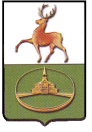 СОВЕТ ДЕПУТАТОВ ГОРОДСКОГО ОКРУГА ГОРОД КУЛЕБАКИ НИЖЕГОРОДСКОЙ ОБЛАСТИР Е Ш Е Н И Е17 декабря 2020 года									№ 39О бюджете городского округа город Кулебаки Нижегородской области на 2021 год и на плановый период 2022 и 2023 годов(в редакции решения Совета депутатов городского округа город Кулебаки Нижегородской  области от 26.02.2021 №8, от 30.03.2021 №20, от 28.05.2021 №28, от 25.06.2021 №54, от 31.08.2021)	В соответствии с Бюджетным кодексом Российской Федерации, Федеральным законом 131-ФЗ от 06.10.2003 года  «Об общих принципах организации местного самоуправления в Российской Федерации», Положением о бюджетном процессе в городском округе город Кулебаки Нижегородской области, утвержденным решением Совета депутатов городского округа город Кулебаки Нижегородской области от 31.10.2017 года №84 	Совет депутатов р е ш и л :Статья 11. Утвердить основные характеристики бюджета городского округа город Кулебаки Нижегородской области (далее бюджет городского округа) на 2021 год:1) общий объем доходов в сумме   1 467 198,4 тыс. рублей;2) общий объем расходов в сумме 1 515 278,5 тыс. рублей.3) размер дефицита  в сумме 48 080,1 тыс. рублей.         2.Утвердить основные  характеристики бюджета городского округа на  плановый  период 2022 и 2023 годов:        1) общий  объем  доходов на 2022 год в сумме 1 369 052,4 тыс. рублей, на 2023 год в сумме  1 410 128,4 тыс. рублей;        2) общий  объем расходов на 2022 год в сумме 1 369 052,4 тыс. рублей, в том  числе условно утверждаемые расходы в сумме 18815,3 тыс. рублей,  на 2023 год в сумме 1 410 128,4 тыс. рублей, в том  числе  условно  утверждаемые расходы  в сумме 40 517,1 тыс. рублей;        3) размер  дефицита на 2022 год в сумме 0,0 тыс. рублей, на 2023 год  в сумме 0,0 тыс. рублей.Статья 2Утвердить перечень главных администраторов доходов бюджета городского округа согласно приложению 1.Утвердить перечень главных администраторов источников финансирования дефицита бюджета городского округа согласно приложению 2.Статья 3Утвердить поступление доходов по группам, подгруппам и статьям бюджетной классификации в пределах общего объема доходов, утвержденного статьей 1 настоящего Решения на 2021 год и на плановый период 2022 и 2023 годов согласно приложению 3.Статья 4 Утвердить общий объем налоговых и неналоговых доходов:1) на 2021 год в сумме 454  618,2 тыс. рублей, в том числе налоговых и неналоговых доходов, за исключением доходов, являющихся источниками формирования дорожного фонда городского округа, в сумме 440 463,6 тыс. рублей;2) на 2022 год в сумме 473102,5 тыс. рублей, в том числе налоговых и неналоговых доходов, за исключением доходов, являющихся источниками формирования дорожного фонда городского округа, в сумме 457755,4 тыс. рублей;3) на 2023 год в сумме 504330,5 тыс. рублей, в том числе налоговых и неналоговых доходов, за исключением доходов, являющихся источниками формирования дорожного фонда городского округа, в сумме 487454,3 тыс. рублей.Статья 5Утвердить объем безвозмездных поступлений, получаемых из других бюджетов бюджетной системы Российской Федерации:на 2021 год в сумме 1 014 231,4тыс. рублей, в том числе объем субсидий, субвенций и иных межбюджетных трансфертов, имеющих целевое назначение, в сумме 744 134,3 тыс. рублей;2) на 2022 год в сумме 895949,9 тыс. рублей, в том числе объем субсидий, субвенций и иных межбюджетных трансфертов, имеющих целевое назначение, в сумме 616439,3 тыс. рублей;3) на 2023 год в сумме 905 797,9 тыс. рублей, в том  числе объем  субсидий, субвенций и иных межбюджетных трансфертов, имеющих целевое назначение, в  сумме 683 734,1 тыс. рублей.Статья 61.Установить минимальный размер отчисления в  бюджет городского округа части прибыли муниципальных предприятий городского округа, остающейся после уплаты налогов  иных  обязательных платежей в бюджет, 50 процентов.2.Конкретный размер части прибыли  муниципальных предприятий городского округа город Кулебаки Нижегородской области, подлежащей перечислению в  бюджет городского округа, порядок перечисления и срок уплаты определяется в соответствии с Решением Совета депутатов городского округа город Кулебаки Нижегородской области от 29.04.2016 года № 145 «Об утверждении Положения о порядке, размерах и сроках перечисления муниципальными унитарными предприятиями городского округа город Кулебаки Нижегородской  области в бюджет  городского округа  город Кулебаки, части прибыли от  имущества, находящегося в хозяйственном ведении таких предприятий, оставшейся в их распоряжении после уплаты налогов и иных обязательных платежей».3. Муниципальные предприятия городского округа город Кулебаки Нижегородской области, включенные в Прогнозный план (программу) приватизации муниципального имущества городского округа город Кулебаки Нижегородской области  или подлежащие реорганизации, обязаны до начала процесса приватизации (реорганизации) перечислить в бюджет городского округа часть прибыли, подлежащей зачислению в бюджет городского округа за предшествующие периоды.Статья 7Утвердить  источники финансирования дефицита  бюджета городского округа на 2021 год и на плановый период 2022 и 2023 годов согласно приложению 4. Статья 81.Утвердить в пределах общего объема расходов, утвержденного статьей 1 настоящего решения: 1)распределение  бюджетных ассигнований по целевым статьям  (муниципальным программам и непрограммным направлениям деятельности),  группам видов расходов классификации расходов бюджета городского округа на 2021 год и на плановый период 2022 и 2023 годов согласно приложению 5;2)  ведомственную структуру расходов  бюджета городского округана 2021 год на плановый период 2022 и 2023 годовсогласно приложению 6. 3) распределение бюджетных ассигнований по разделам, подразделам и группам видов расходов классификации расходов бюджета городского округана 2021 год и на плановый период 2022 и 2023 годов согласно приложению 7.2. Утвердить общий объем бюджетных ассигнований на исполнение публичных нормативных обязательств на 2021 год в сумме 10451,4 тыс. рублей, на 2022 год в сумме 10451,4 тыс. рублей, на 2023 год в сумме  10451,4  тыс. рублей и перечень публичных нормативных обязательств, подлежащих исполнению за счет средств бюджета городского округа на 2021 год и на плановый период 2022 и 2023 годовсогласно приложению 8.Статья 9Утвердить резервный фонд администрации городского округа город Кулебаки Нижегородской области на 2021 год в сумме 14000,0 тыс. рублей на 2022 год в сумме 2000,0 тыс. рублей, на 2023 год в сумме 2000,0 тыс. рублей.Статья 101. Установить, что в случаях, предусмотренных настоящим Решением,  финансовым управлением администрации городского округа город Кулебаки Нижегородской области осуществляется казначейское сопровождение средств, указанных в части 2 настоящей статьи (далее – целевые средства). При казначейском сопровождении операции по зачислению и списанию целевых средств производятся на казначейском счете  для осуществления и отражения операций с денежными средствами юридических лиц, не являющихся участниками бюджетного процесса, бюджетными и автономными учреждениями, открытом финансовому управлению администрации городского округа город Кулебаки Нижегородской области в Управлении Федерального казначействапо Нижегородской области и отражаются на лицевых счетах, открытых в финансовом управлении администрации городского округа город Кулебаки Нижегородской области в порядке, установленным финансовым управлением администрации городского округа город Кулебаки Нижегородской области.При казначейском сопровождении целевых средств финансовое управление администрации городского округа город Кулебаки Нижегородской области осуществляет санкционирование операций в установленном им порядке.2. Установить, что казначейскому сопровождению подлежат:1) субсидии юридическим лицам, (за исключением субсидий, муниципальным бюджетным, автономным учреждениям)в случае, если указанные средства перечисляются в соответствии с нормативными правовыми актами, устанавливающими порядок (правила) предоставления субсидий, договорами или соглашениями в порядке финансового обеспечения расходов;2) авансовые платежи по муниципальным контрактам о поставке товаров, выполнении работ, оказании услуг, заключаемым на сумму свыше 5000,0 тыс. рублей;3) авансовые платежи по контрактам (договорам) о поставке товаров, выполнении работ, оказании услуг, заключаемым на сумму свыше 5000,0 тыс. рублей муниципальным бюджетными и автономными учреждениями, лицевые счета которым открыты в финансовом управлении администрации городского округа город Кулебаки Нижегородской области, источником финансового обеспечения которых являются средства, поступающие им в соответствии с законодательством Российской Федерации, Нижегородской области и нормативными правовыми актами городского округа город Кулебаки на указанные лицевые счета.4) авансовые платежи по контрактам (договорам) о поставке товаров, выполнении работ, оказании услуг, заключаемым получателями субсидий, указанных в пунктах 1 настоящей части, с исполнителями по контрактам (договорам), источником финансового обеспечения которых являются данные субсидии,  если сумма контракта (договора) превышает 5000,0 тыс. рублей5) муниципальные контракты (договоры) о поставке товаров, выполнении работ, оказании услуг в случаях, если в контрактах (договорах) предусмотрено условие об открытии лицевых счетов исполнителю данного контракта (договора) в финансовом управлении администрации городского округа город Кулебаки Нижегородской области.3.Положение части 2 настоящей статьи не распространяется на средства:1)предоставляемые из бюджета городского округа юридическим лицам в порядке возмещения недополученных доходов или возмещения фактически понесенных затрат в связи с производством (реализацией) товаров, выполнением работ, оказанием услуг;2)предоставляемые на основании муниципальных контрактов (контрактов, договоров, соглашений), заключаемых:а) в целях приобретения услуг связи, электроэнергии,авиационных и железнодорожных билетов, билетов для проезда городским и пригородным транспортом, аренды, бронирования мест и проживания в гостиницах, подписки на печатные и электронные издания и их приобретения, обучения на курсах повышения квалификации, прохождения профессиональной переподготовки, участия в научных, методических, научно-практических конференциях, по предоставлению доступа к видеотрансляции вебинара, по предоставлению права на использование простой (неисключительной) лицензии, по предоставлению права на использование программного продукта и иных конференциях, проведения олимпиад школьников, приобретения путевок на санаторно-курортное лечение, путевок для организации отдыха и оздоровления детей, проведения международной молодежной смены, проведения профильных экологических лагерей, обязательного страхования гражданской ответственности владельцев транспортных средств, проведения государственной экспертизы проектной документации и результатов инженерных изысканий, проведения проверки достоверности определения сметной стоимости строительства, реконструкции, техническогоперевооружения (если такое перевооружение связано со строительством или реконструкцией объекта капитального строительства), капитального ремонта объектов капитального строительства, работ по сохранению объектов культурного наследия (памятников истории и культуры) народов Российской Федерации, выдачи технических условий на подключение к сетям инженерно-техническогообеспечения, подключения объектов к сетям инженерно-технического обеспечения, технологического присоединения к электрическим сетям, проведения мероприятий по ликвидации чрезвычайных ситуаций, выполнения работ по мобилизационной подготовке, приобретения жилых помещений для обеспечения ими детей-сирот и детей, оставшихся без попечения родителей, лиц из числа детей-сирот и детей, оставшихся без попечения родителей;б)в целях приобретения имущества для обеспечения муниципальных нужд по  договорам лизинга;        в)в соответствии с законодательством Российской Федерации о контрактной системе в сфере закупок товаров, работ, услуг для обеспечения муниципальных нужд, исполнение которых подлежит банковскому сопровождению или казначейскому сопровождению в министерстве финансов Нижегородской области.г)предоставляемые некоммерческим организациям в соответствии со статьей 14 настоящего Решения.4. Установить, что при казначейском сопровождении субсидий юридическим лицам (за исключением субсидий государственным бюджетным и автономным учреждениям) перечисление субсидий осуществляется учредителем под фактическую потребность (с учетом аванса) на основании документов, подтверждающих возникновение у юридических лиц денежных обязательств.Статья 111. Безвозмездные поступления бюджета городского округа от физических и юридических лиц, в том числе добровольные пожертвования, не использованные казенными учреждениями городского округагород Кулебаки Нижегородской областии оставшиеся на 1 января текущего финансового года на едином счете бюджета городского округа, открытом в Управлении Федерального казначейства по Нижегородской области, при наличии потребности могут быть использованы казенными учреждениями городского округагород Кулебаки Нижегородской областив текущем финансовом году на те же цели с последующим уточнением бюджетных ассигнований, предусмотренных настоящим Решением.2. Безвозмездные поступления от физических и юридических лиц, в том числе добровольные пожертвования, поступающие казенным учреждениям городского округагород КулебакиНижегородской области, в полном объеме зачисляются в бюджет городского округаи направляются на финансовое обеспечение осуществления функций казенных учреждений городского округагород КулебакиНижегородской области в соответствии с их целевым назначением сверх бюджетных ассигнований, предусмотренных в бюджете, в порядке, установленном финансовым управлением администрации  городского округа город Кулебаки Нижегородской области.Статья 12Администрация городского округа город Кулебаки Нижегородской области в пределах предусмотренных настоящим Решением бюджетных ассигнований на соответствующий финансовый год осуществляет возмещение из бюджета городского округа затрат на уплату основного долга (части основного долга), процентов (части процентов) по кредитам, полученным в российских кредитных организациях в соответствии с:-Постановлением Правительства Нижегородской области от 30.04.2014 года № 302 «Об утверждении государственной  программы «Развитие жилищного  строительства и государственная  поддержка граждан по  обеспечению жильем на  территории Нижегородской области», -Решением Совета депутатов городского округа город Кулебаки Нижегородской области от 26 декабря 2017 года № 124 «Об утверждении Положения о предоставлении отдельным категориям граждан жилищных субсидий на приобретение жилья из средств бюджета городского округа город Кулебаки Нижегородской области»;-Постановлением Правительства Нижегородской области от 18 марта 2020 года №218 "О государственной  поддержке на  стимулирование развития приоритетных подотраслей агропромышленного комплекса и развития малых  форм  хозяйствования".Статья 131. Субсидии юридическим лицам (за исключением субсидий муниципальным учреждениям), индивидуальным предпринимателям, а также физическим лицам – производителям товаров, работ, услуг, предусмотренные  настоящим решением, предоставляются  в целях возмещения  недополученных доходов и (или) финансового обеспечения (возмещения)  затрат в порядке, установленном администрацией городского округа город Кулебаки Нижегородской области и Правительством Нижегородской области, в следующих случаях:1) на возмещения части расходов по приобретению путевки в загородные детские оздоровительно-образовательные центры (лагеря) в каникулярный период;2)на возмещение части затрат (недополученных доходов), возникающих в связи с организацией в весенне - летний период движения общественного автотранспорта в садоводческие товарищества;3) на возмещение части затрат, возникающих при предоставлении населению общегигиенических услуг, связанных с деятельностью бани, находящейся в муниципальной собственности городского округа город Кулебаки Нижегородской области;4) на финансовое обеспечение затрат юридическим лицам, индивидуальным предпринимателям, управляющим многоквартирными  домами, связанных с содержанием муниципального жилищного  фонда, включающего в себя жилые  помещения специализированного жилищного фонда;5) муниципальным унитарным предприятиям, учредителем которых является  городской округ город Кулебаки Нижегородской области;6)на обеспечение прироста сельскохозяйственной продукции собственного производства в рамках приоритетных подотраслей агропромышленного комплекса;7)на возмещение части затрат на поддержку собственного производства молока;8) на возмещение части затрат на поддержку элитного семеноводства;9)на возмещение части затрат на поддержку племенного животноводства;10) на  возмещение части  затрат на  приобретение оборудования и техники;11)на возмещение части затрат на уплату процентов по кредитам, полученным в российских кредитных организациях, и займам, полученным в сельскохозяйственных кредитных потребительских кооперативах.12)на  возмещение затрат в связи с выполнением работ по  благоустройству дворовых территорий в  рамках  МП «Формирование современной городской  среды на  территории городского округа город  Кулебаки Нижегородской области на  2018-2024 годы»;13)на возмещения части затрат субъектов малого и среднего предпринимательства, связанных с приобретением оборудования в целях создания и (или) развития либо модернизации производства товаров (работ, услуг); 14)на возмещения части затрат субъектов малого и среднего предпринимательства, связанных с уплатой процентов по кредитам, привлеченным в российских кредитных организациях на строительство (реконструкцию) для собственных нужд производственных зданий, строений и сооружений либо приобретение оборудования в целях создания  и (или) развития либо модернизации производства товаров (работ, услуг); 15) на возмещения части затрат субъектов малого и среднего предпринимательства, связанных с уплатой первого взноса (аванса) при заключении договора (договоров) лизинга оборудования с российскими лизинговыми организациями в целях создания и (или) развития либо модернизации производства товаров (работ, услуг).16) хозяйствующим субъектам, пострадавшим от распространения новой коронавирусной инфекции (COVID-19), в целях частичного возмещения затрат на оплату коммунальных услуг в период действия режима повышенной готовности;17) хозяйствующим субъектам со среднесписочной численностью работников не более 100 человек, индивидуальным предпринимателям без наёмных работников, пострадавшим от распространения новой коронавирусной инфекции (COVID-19), в целях возмещения затрат на оплату труда в период действия режима повышенной готовности;18) на возмещение  затрат по  устройству подземных коммуникаций на  объекте централизованной системы водоотведения г. Кулебаки муниципальному предприятию «КанСток».        Статья 14Субсидии некоммерческим организациям, не являющимся муниципальными  учреждениями городского округа город Кулебаки Нижегородской области, предоставляются в порядке, установленном администрацией городского округа город Кулебаки Нижегородской области, в следующих случаях:1)на финансовое обеспечение затрат некоммерческим организациям, не являющимся государственными (муниципальными) учреждениями, деятельность которых направлена на развитие и поддержку предпринимательства на территории городского округа город Кулебаки;2)на финансовое обеспечение затрат социально ориентированным некоммерческим организациям на территории городского округа город Кулебаки Нижегородской области        Статья 15Гранты в форме субсидий юридическим лицам (за исключением государственных учреждений), индивидуальным предпринимателям без образования юридического лица, физическим лицам, предусмотренные настоящим Решением, предоставляются в порядке, установленном администрацией городского округа город Кулебаки:1)  частным образовательным организациям, организациям, осуществляющим обучение, индивидуальным предпринимателям, государственным образовательным организациям, в отношении которых администрацией городского округа город Кулебаки Нижегородской области не осуществляются функции и полномочия учредителя, включенные в реестр поставщиков образовательным услуг в рамках системы персонифицированного финансирования, в связи с оказанием услуг по реализации дополнительных общеобразовательных программ в рамках системы персонифицированного финансирования.         Статья 16Утвердить объем бюджетных ассигнований  дорожного фонда городского округа город Кулебаки Нижегородской области:1) на 2021 год в сумме 85 263,8 тыс. рублей, в том  числе  за счет  средств областного бюджета  в сумме 70 269,2 тыс. рублей.2) на 2022 год в сумме 72441,8 тыс. рублей,в том числе за счет средств областного бюджета  в сумме 57094,7 тыс. рублей;3) на 2023 год в сумме  16876,2тыс. руб.в том числе за счет средств областного бюджета  в сумме 0,0 тыс. рублей..        Статья 17	1. Установить верхний предел муниципального внутреннего долга городского округа город Кулебаки Нижегородской области:1) на 1 января 2022 года в размере0тыс. рублей, в том числе установить верхний предел долга по муниципальным гарантиям городского округа город  Кулебаки Нижегородской области на 1 января 2022 года в размере 0,0 тыс. рублей;2) на 1 января 2023 года в размере 0 тыс. рублей, в том числе установить верхний предел долга по муниципальным гарантиям городского округа  город Кулебаки Нижегородской области на 1 января 2023 года в размере 0,0 тыс. рублей;3) на 1 января 2024 года в размере 0 тыс. рублей, в том числе установить верхний предел долга по муниципальным гарантиям городского округа  город  Кулебаки Нижегородской области на 1 января 2024 года в размере 0,0 тыс. рублей.Статья 181. Утвердить Программу муниципальных внутренних заимствований городского округа город Кулебаки Нижегородской области на 2021 год и на плановый период 2022 и 2023 годов согласно приложению 9.2. Утвердить Программу муниципальных гарантий городского округа город Кулебаки на 2021 год и на плановый период 2022 и 2023 годов согласно приложению 10.Статья 191. В случае  если нормативные правовые акты городского округа город Кулебаки Нижегородской области, устанавливающие бюджетные обязательства, реализация которых осуществляется за счет средств бюджета  городского округа, противоречат настоящему Решению, то применяется настоящее Решение.2.Нормативные правовые акты администрации городского округа город Кулебаки Нижегородской области, влекущие дополнительные расходы за счет средств бюджета городского округа, а также сокращающие его доходную базу, реализуются и применяются только при наличии соответствующих источников дополнительных поступлений в  бюджет городского округа  или в случае сокращения расходов по конкретным статьям расходов бюджета городского округа и после внесения соответствующих изменений в настоящее Решение.Статья 20Настоящее Решение вступает в силу с 1 января 2021 года.Глава местного самоуправления               Председатель Совета депутатовгородского округа город Кулебаки              городского округа город Кулебаки				    В.В.Сергеев                                           П.Г.Игошин